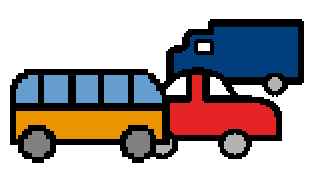 When I ride to school. I ride in a car or a bus. Some students ride in a car. Some students ride in a bus.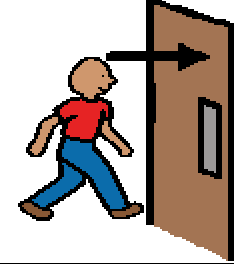 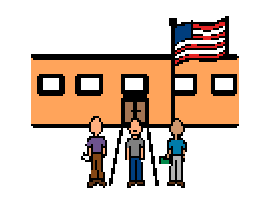 When I get to my school, I go inside. Other students are going to classes, too. We walk to our classes and get ready for the day.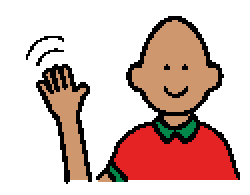 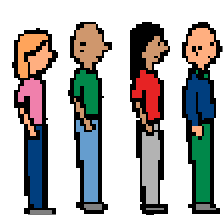 Some students say “Hi!”and talk when walking. Some say “Good morning!” Some walk quietly to their classroom.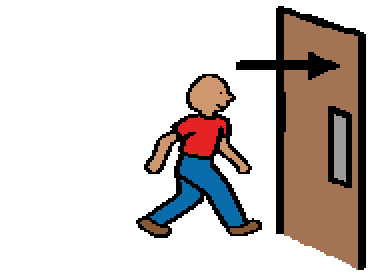 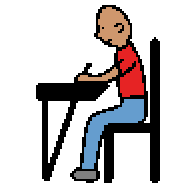 I walk to my classroom, and I go inside I put my things away and get ready to learn. I get ready for my day.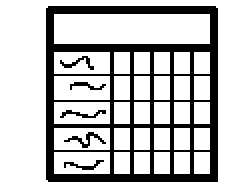 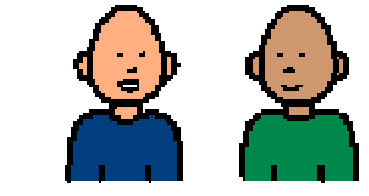 I remember to check my schedule. I listen to my teacher and adults. My teacher is happy to see me.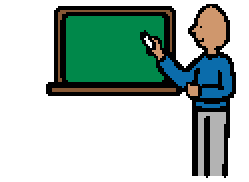 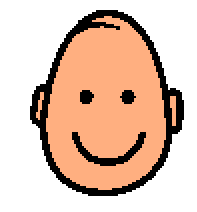 My teacher likes it when I am ready to learn. My parents are proud of me, too.   